FREE & REDUCED MEALS:  NEW APPLICATIONS MUST BE COMPLETED EACH YEAR. APPLICATIONS ARE AVAILABLE AT EACH SCHOOL OFFICE AND THE LUNCHROOM OFFICE. LUNCHCOST: Elementary, Middle & High School - $2.65, if qualified for reduced, .40 cents. Adults- $3.95. Breakfast is FREE for Students. FREE & REDUCED MEALS:  NEW APPLICATIONS MUST BE COMPLETED EACH YEAR. APPLICATIONS ARE AVAILABLE AT EACH SCHOOL OFFICE AND THE LUNCHROOM OFFICE. LUNCHCOST: Elementary, Middle & High School - $2.65, if qualified for reduced, .40 cents. Adults- $3.95. MondayTuesdayWednesdayThursdayFriday4CEREAL CUPSCHEESE STICKSFRUITJUICE/MILK5STRAWBERRY PANCAKESYOGURTFRUITJUICE/MILK6FRENCH TOASTCHEESE STICKSFRUITJUICE/MILK7FRUIT FRUDELSYOGURTFRUITJUICE/MILK8NOSCHOOL11BREAKFAST PIZZAYOGURTFRUITJUICE/MILK12BANANA MUFFINSYOGURTFRUITJUICE/MILK13CEREAL CUPSCHEESE STICKSFRUITJUICE/MILK14TOAST W/ PEANUT BUTTER OR JELLYCHEESE STICKSFRUIT JUICE/MILK15NOSCHOOL18BREAKFAST BURRITOSCHEESE STICKSFRUITJUICE/MILK19CEREAL CUPSYOGURTFRUITJUICE/MILK20BREAKFAST ON A STICKYOGURTFRUITJUICE/MILK21CEREAL BARSCHEESE STICKSFRUITJUICE/MILK22 NOSCHOOL 25CEREAL CUPSCHEESE STICKFRUITJUICE/MILK26BREAKFAST SANDWICHCHEESE STICKFRUITJUICE/MILK27THANKSGIVINGVACATION28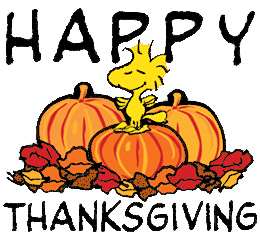 29NOSCHOOL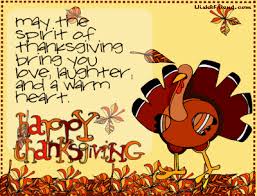 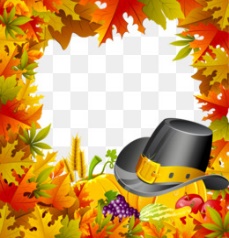 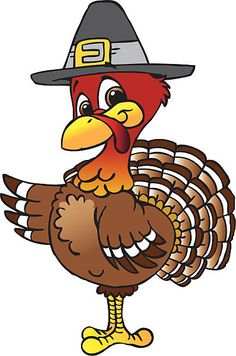 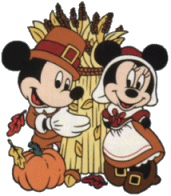 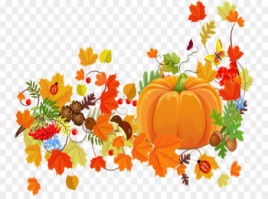 MondayTuesdayWednesdayThursdayFriday4PEPPERONI STUFFWICHFRENCH FRIESBROCCOLIAPPLESMILK                            5                ORANGE CHICKEN                    BROWN RICE                 MIXED VEGGIES           MANDARIN ORANGES                         MILK6SPAGHETTI W/ MEATBALLSGREEN SALADGOLD FISH CRACKERSPEARSMILK7TOMATO SOUPGRILLED CHEESE SANDWICHBABY CARROTSPEACH CUPMILK8NO
SCHOOL11PB&J SANDWICHESDORITOSFRUIT CUPBABY CARROTSMILKHappy Veteran’s DayThank you for serving!12CHEESEBURGERS W/WG BUNTATER TOTSTOMATO & ONION SLICESAPPLESAUCEMILK13   CHICKEN CAESAR SALAD      GARLIC BREADSTICK       GARBANZO BEANS               BANANAS                    MILK14KFC BOWLSOFT PRETZELSPEAR CUPSMILK15NO 

SCHOOL18CHICKEN STRIPSCHEESY BREAD STICKSSLICED CUCUMBERSSTRAWBERRY APPLESAUCEMILK19CORN DOGSTWISTER FRIESBABY CARROTSORANGESMILK                       20                     PIZZA              GREEN SALAD                     PEAS                PINEAPPLE                    MILK21THANKSGIVING DAYDINNER!!YUM-OH!!22NO
SCHOOL                        25 HAM & CHEESE POCKETS              WAFFLE FRIES            MIXED VEGGIES   FROZEN STRAWBERRIES                     MILK26BURRITOSSPANISH RICESALSA/SOUR CREAMFROZEN YOGURT COOKIES!!MILK27THANKSGIVINGVACATION!28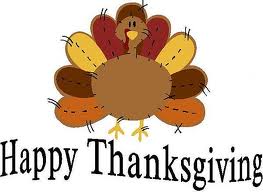 29NOSCHOOL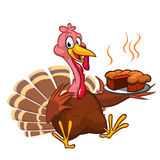 HAVE A SAFE & HAPPY THANKSGIVING!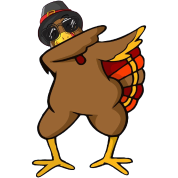 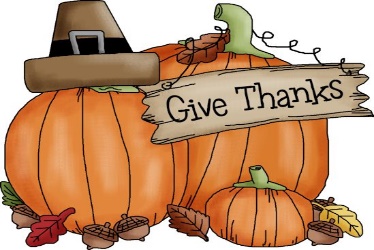 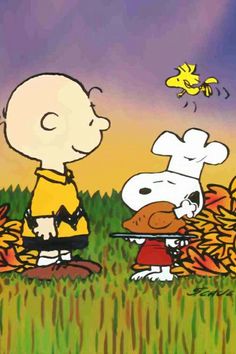 